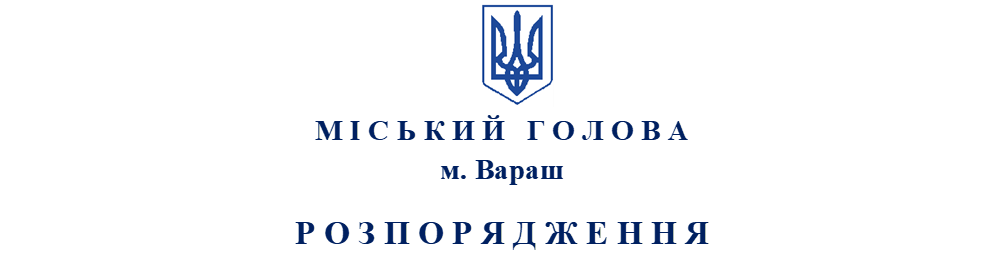 31.05.2023                                                                              №145-Род-23-1440Про утворення місцевої комісії з організації заходів, пов'язаних з проведенням  поточної технічної інвентаризації захисних споруд цивільного захисту	З метою належної організації роботи з підготовки та проведення поточної технічної інвентаризації захисних споруд цивільного захисту Вараської міської територіальної громади, як об’єктів нерухомого майна, відповідно до ст. 19  Кодексу Цивільного захисту України,  на виконання пункту 25 Порядку створення, утримання фонду захисних споруд цивільного захисту та ведення його обліку, затвердженого постановою Кабінету Міністрів України від 10 березня 2017 року № 138, керуючись наказом Міністерства України з питань надзвичайних ситуацій та у справах захисту населення від наслідків Чорнобильської катастрофи від 10 червня 2009 року № 390 «Про затвердження Методичних рекомендацій щодо проведення технічної інвентаризації захисних споруд цивільної оборони (цивільного захисту)» зі змінами від 13 серпня 2010 року № 659 (далі - накази МНС України) та керуючись статтями 42,73 Закону України «Про місцеве самоврядування в Україні»:1.Утворити  місцеву інвентаризаційну комісію з організації заходів, пов’язаних з проведенням поточної технічної інвентаризації захисних споруд цивільного захисту у складі №1440-КО-06, згідно з додатком 1.2.Затвердити план заходів з проведення поточної технічної інвентаризації захисних споруд цивільного захисту у Вараській міській територіальній громаді у 2023 році №1440-ЗХ-2,  згідно з додатком 2.  3.Рекомендувати керівникам підприємств, установ та організацій, які утримують захисні споруди цивільного захисту:3.1.Провести протягом 2023 року поточну технічну інвентаризацію захисних споруд цивільного захисту, які перебувають на балансі або знаходяться на території підприємства, установи та організації.3.2.Вжити заходи щодо проведення планової технічної інвентаризації захисних споруд цивільного захисту на об’єктах громади  відповідно до плану заходів.3.3.Оформити інвентаризаційні справи (технічні паспорти на захисні споруди) відповідно до вимог Інструкції про порядок проведення технічної інвентаризації об'єктів нерухомого майна, затвердженої наказом Державного комітету будівництва, архітектури та житлової політики України від 24 травня 2001 року № 127, зареєстрованого у Міністерстві юстиції України 10 липня 2001 року за № 582/5773  (зі змінами).3.4.Протягом 2023 року передбачити власні кошти на проведення планової технічної інвентаризації захисних споруд цивільного захисту, як об’єктів нерухомого майна, що перебувають у сфері управління.3.5.Провести роботу щодо оформлення документів на зняття з обліку захисних споруд цивільного захисту, які зруйновані, затоплені та які неможливо відновити та використовувати за призначенням відповідно до Вимог щодо визначення критеріїв неможливості подальшого утримання та експлуатації захисних споруд цивільного захисту, оформлення документів, що підтверджують таку неможливість, які затверджено наказом Міністерства внутрішніх справ України від 09 липня 2018 року № 579 та зареєстровано в Міністерстві юстиції України 30 липня 2018 року за № 879/32331.3.6.Про результати проведення планової технічної інвентаризації захисних споруд інформувати виконавчий комітет Вараської міської ради  через відділ цивільного захисту населення управління безпеки та внутрішнього контролю щокварталу не пізніше, ніж до 25 числа останнього місяця кварталу (майдан Незалежності,1 кабінет 322 та на електронну адресу: mizuk@varash.rv.gov.ua)4.Відділу цивільного захисту населення управління безпеки та внутрішнього контролю виконавчого комітету  Вараської міської ради:4.1.Надавати методичну допомогу об’єктовим комісіям з проведення планової технічної інвентаризації захисних споруд цивільного захисту в оформленні звітних документів, приймати участь в їх комплексних перевірках, у межах компетенції.4.2.Проводити роз’яснювальну роботу з власниками та балансоутримувачами захисних споруд цивільного захисту державної та приватної форми власності щодо необхідності проведення технічної інвентаризації.4.3. Забезпечити ведення обліку захисних споруд цивільного захисту та найпростіших укриттів всіх форм власності розташованих на території Вараської міської територіальної громади.5. Контроль за виконанням цього розпорядження залишаю за собою.Міський голова                                                                    Олександр МЕНЗУЛ